				 UPC/HSC FPM EVENTS PLANNING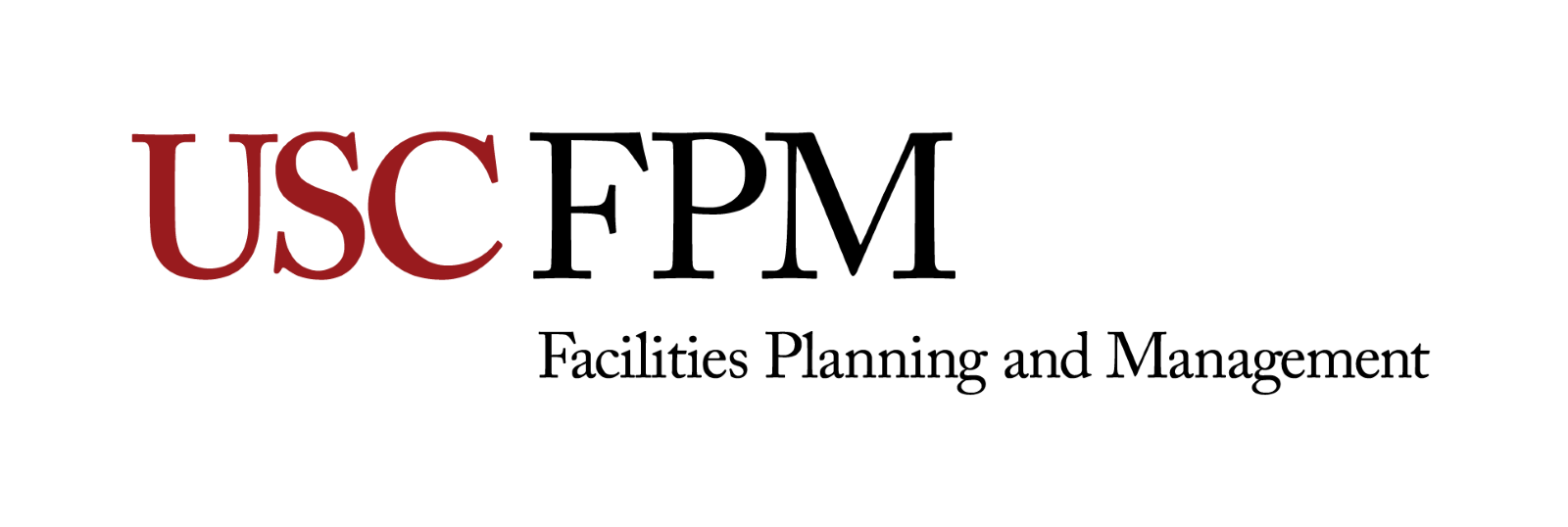 								            3450 S. Vermont, LA CA 90089-2590, FPM 100Please submit completed checklists to: fms-evtp@usc.eduFPM EVENTS PLANNING CHECKLIST FY24FPM SERVICESFPM SERVICES.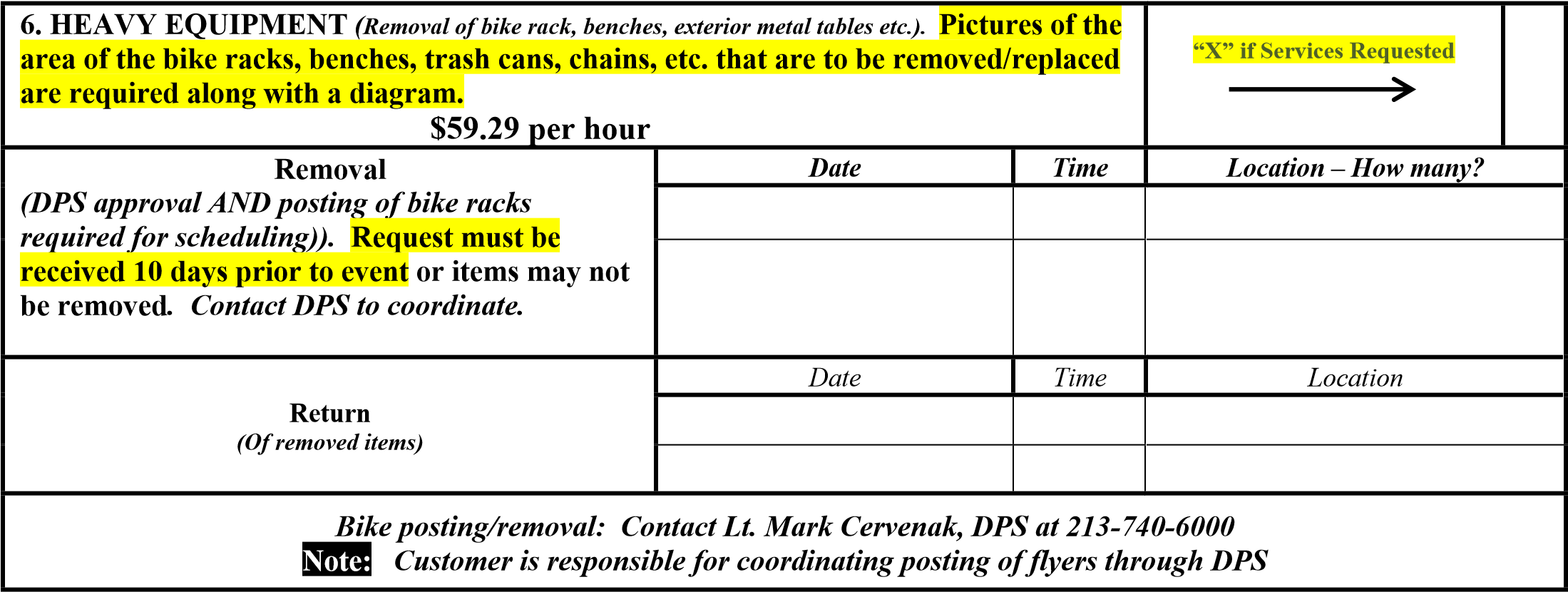 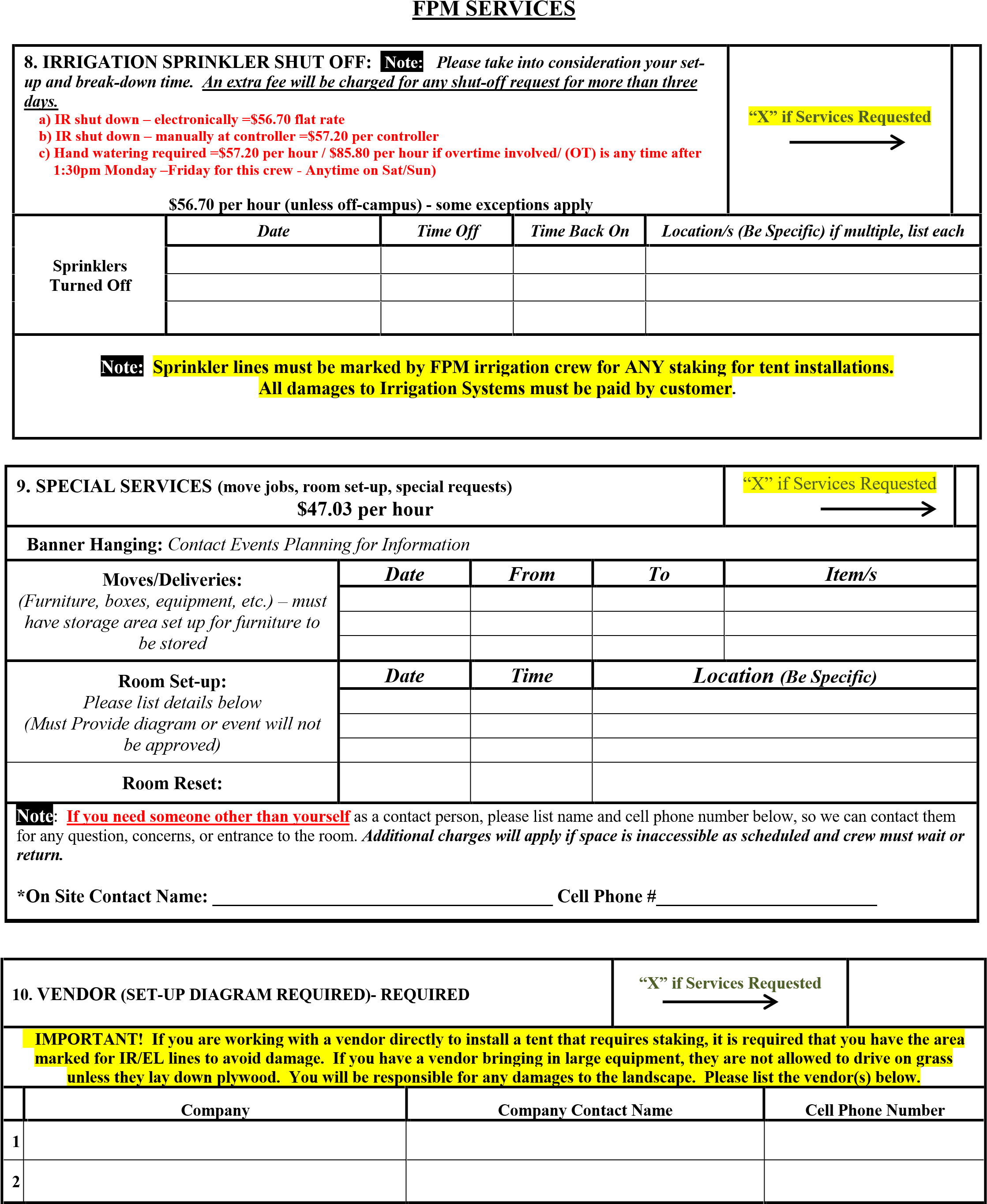 VENDOR INFORMATION FOR RENTALS FPM Events longer has the resources to provide the coordination for material and equipment services with third party vendors.  To receive services that include items, such as tents, chairs, tables, chain-link fencing, portable restrooms and so on, we encourage you to contact the vendor directly for services they can provide.  The following are approved vendors: Pricing for vendor services has gone up significantly recently and may differ depending on a variety of factors, such as delivery date and time, and services requested.  Please contact the vendor directly with your specific needs for accurate pricing. Please note the following vendor and customer responsibility: There are to be no materials, metal, or other dangerous objects, left at any sites from breakdown of their rentals - especially tenting (i.e., bolts, pipes, metal connectors, etc.).  The site must be left in a condition that is satisfactory to USC. When spiking for tenting or canopies, the customer must contact FPM events to schedule a service with the Irrigation shop to mark areas to avoid where irrigation piping exists. Customer will need to work with FPM Events to have access to power to operate rental items that requires power (i.e., string lighting). The use of university electrical without authorization or clearance from USC Facilities is prohibited. Vendor is to use only specially wrapped wire or rope for hanging sails, lighting, banners, or other objects to trees.  Vendor must also install a special protection cloth between the tree and the attached wire or rope to ensure there is no damage to trees.Vendor is not allowed to drive onto lawn areas at any time without appropriate protection like plywood placed under the vehicle/truck.Vendor/customer will be responsible for any damage caused to landscaping.EVENT SIGNATURE AND PAYMENT APPROVAL *** We require a cell phone number for deliveries. If the requestor cannot be contacted, a message will be left on the cell phone for confirmation and a photo taken of delivered item(s).  FPM is not responsible for missing or damaged items once rentals are delivered.  YOU OR A SUBSITUTE SIGNER MUST SIGN FOR ALL DELIVERIES. PAYMENTS FOR YOUR EVENT:  A deposit Requisition (IR) of $250 is required to process your checklist.  As soon as your checklist is received, we will provide you with a work order number to process your REQ deposit in Workday.  Please use this checklist as your documentation for this REQ requirement.  Please use ISP 029 for Events in Workday.  The REQ will not be charged until after you receive a final invoice from your planner.  Please note, the requested services will not be scheduled until the deposit REQ information is provided and verified approved in Workday. If you do not have access to Workday, we will accept a check payment.  Please note, the check payment must be received prior to the event date, or your services will not be scheduled.   Please process and deliver your check as follows: FPM, 3450 S. Vermont Ave, LA, Ca 90089 Att: Norman Antonini  Please make your check out to: Facilities Planning and Management, CO your Planner and include work order number on memo line. Requester Signature: 	       Date: 	 ____ _______ By signing, you acknowledge responsibility for all policies and services requested on this checklist, including payment for services.       PLANNING YOUR ZERO WASTE EVENT WHY MAKE YOUR EVENT ZERO WASTE? President Folt has set a goal to reach Zero Waste by 2028 and events have a role to play in achieving this goal. Zero Waste means diverting 90% of waste from a landfill through methods such as reusing, composting, recycling and donating leftover food. Zero Waste helps us live in harmony with the planet and is beneficial to the planet, ourselves and to future generations. As many people have said throughout time, “We do not inherit the Earth from our ancestors, we borrow it from our children”. 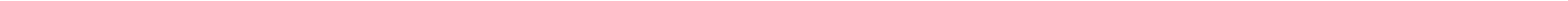 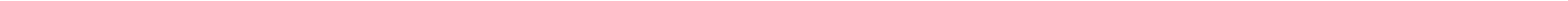 PRE-EVENT CHECKLIST Minimizing landfill waste from your event involves important steps. Apart from requesting items or services through FPM Events, you will need to… CONTROL THE INPUTS to your event by using reusable or compostable products. Reducing waste at your event starts with controlling the waste you generate at your event, to prevent waste before it starts.a.	Compostable items are still single use and should be a considered a secondary option to reusablesEDUCATE YOUR GUESTS on proper waste sorting to ensure waste is properly disposed of. Use your event to help educate the USC community on how to be more sustainable.NOTIFY caterers ahead of time of the expectation to donate leftover food or supply reusables. Include verbiage about the event being zero waste when participants register for your event.RETHINK YOUR SWAG Most swag found at events are only used for a short amount of time before being disposed of. Opt for items that are recyclable or compostable. Even better, avoid giving items and invest that money in using reusable serveware.After ensuring that the materials at your event are reusable and/or compostable and planning how to educate your guests, please use the remainder of this checklist to request the proper items and services to ensure waste from your event is properly diverted from landfill. Zero Waste is evolving on campus and procedures outlined here are subject to change. EVENT INFORMATION - *RequiredEVENT INFORMATION - *RequiredEVENT INFORMATION - *RequiredEVENT INFORMATION - *RequiredEVENT INFORMATION - *RequiredEVENT INFORMATION - *RequiredEVENT INFORMATION - *RequiredName of Event:*Event Permit Number:*Location(s):*Date(s) of Event:*One-Line Event Description:*Number of Attendees :*         Number? _______                Is Food Being Served?     Yes____    No____                     Number? _______                Is Food Being Served?     Yes____    No____                     Number? _______                Is Food Being Served?     Yes____    No____                     Number? _______                Is Food Being Served?     Yes____    No____                     Number? _______                Is Food Being Served?     Yes____    No____                                                     NOTE: If “Yes” to above question, please answer (Section/s 2 and 3) on Page 2 of this document.                                         NOTE: If “Yes” to above question, please answer (Section/s 2 and 3) on Page 2 of this document.                                         NOTE: If “Yes” to above question, please answer (Section/s 2 and 3) on Page 2 of this document.                                         NOTE: If “Yes” to above question, please answer (Section/s 2 and 3) on Page 2 of this document.                                         NOTE: If “Yes” to above question, please answer (Section/s 2 and 3) on Page 2 of this document.                                         NOTE: If “Yes” to above question, please answer (Section/s 2 and 3) on Page 2 of this document.                                         NOTE: If “Yes” to above question, please answer (Section/s 2 and 3) on Page 2 of this document.EVENT TIMES - *RequiredEVENT TIMES - *RequiredEVENT TIMES - *RequiredEVENT TIMES - *RequiredEVENT TIMES - *RequiredEVENT TIMES - *RequiredEVENT TIMES - *RequiredDayDateTimeEvent Setup:*Event Begins:*Event Ends:*Event Breakdown:*EVENT CONTACT INFORMATION - *RequiredEVENT CONTACT INFORMATION - *RequiredEVENT CONTACT INFORMATION - *RequiredEVENT CONTACT INFORMATION - *RequiredEVENT CONTACT INFORMATION - *RequiredEVENT CONTACT INFORMATION - *RequiredEVENT CONTACT INFORMATION - *Required1. AIR CONDITIONING/HEATING (Indoor Facilities)No Charge - For informational purposes only 1. AIR CONDITIONING/HEATING (Indoor Facilities)No Charge - For informational purposes only 1. AIR CONDITIONING/HEATING (Indoor Facilities)No Charge - For informational purposes only 1. AIR CONDITIONING/HEATING (Indoor Facilities)No Charge - For informational purposes only 1. AIR CONDITIONING/HEATING (Indoor Facilities)No Charge - For informational purposes only 1. AIR CONDITIONING/HEATING (Indoor Facilities)No Charge - For informational purposes only 1. AIR CONDITIONING/HEATING (Indoor Facilities)No Charge - For informational purposes only 1. AIR CONDITIONING/HEATING (Indoor Facilities)No Charge - For informational purposes only 1. AIR CONDITIONING/HEATING (Indoor Facilities)No Charge - For informational purposes only 1. AIR CONDITIONING/HEATING (Indoor Facilities)No Charge - For informational purposes only 1. AIR CONDITIONING/HEATING (Indoor Facilities)No Charge - For informational purposes only 1. AIR CONDITIONING/HEATING (Indoor Facilities)No Charge - For informational purposes only 1. AIR CONDITIONING/HEATING (Indoor Facilities)No Charge - For informational purposes only “X” if Services Requested “X” if Services Requested “X” if Services Requested “X” if Services Requested “X” if Services Requested “X” if Services Requested NOTE: Unless AC is requested here, there is the possibility that the AC will not be on. A charge of 4-hours overtime or $505.00 may apply for calls that are made the day of the event to adjust temperature that is not scheduled. NOTE: Unless AC is requested here, there is the possibility that the AC will not be on. A charge of 4-hours overtime or $505.00 may apply for calls that are made the day of the event to adjust temperature that is not scheduled. NOTE: Unless AC is requested here, there is the possibility that the AC will not be on. A charge of 4-hours overtime or $505.00 may apply for calls that are made the day of the event to adjust temperature that is not scheduled. NOTE: Unless AC is requested here, there is the possibility that the AC will not be on. A charge of 4-hours overtime or $505.00 may apply for calls that are made the day of the event to adjust temperature that is not scheduled. NOTE: Unless AC is requested here, there is the possibility that the AC will not be on. A charge of 4-hours overtime or $505.00 may apply for calls that are made the day of the event to adjust temperature that is not scheduled. NOTE: Unless AC is requested here, there is the possibility that the AC will not be on. A charge of 4-hours overtime or $505.00 may apply for calls that are made the day of the event to adjust temperature that is not scheduled. NOTE: Unless AC is requested here, there is the possibility that the AC will not be on. A charge of 4-hours overtime or $505.00 may apply for calls that are made the day of the event to adjust temperature that is not scheduled. NOTE: Unless AC is requested here, there is the possibility that the AC will not be on. A charge of 4-hours overtime or $505.00 may apply for calls that are made the day of the event to adjust temperature that is not scheduled. NOTE: Unless AC is requested here, there is the possibility that the AC will not be on. A charge of 4-hours overtime or $505.00 may apply for calls that are made the day of the event to adjust temperature that is not scheduled. NOTE: Unless AC is requested here, there is the possibility that the AC will not be on. A charge of 4-hours overtime or $505.00 may apply for calls that are made the day of the event to adjust temperature that is not scheduled. NOTE: Unless AC is requested here, there is the possibility that the AC will not be on. A charge of 4-hours overtime or $505.00 may apply for calls that are made the day of the event to adjust temperature that is not scheduled. NOTE: Unless AC is requested here, there is the possibility that the AC will not be on. A charge of 4-hours overtime or $505.00 may apply for calls that are made the day of the event to adjust temperature that is not scheduled. NOTE: Unless AC is requested here, there is the possibility that the AC will not be on. A charge of 4-hours overtime or $505.00 may apply for calls that are made the day of the event to adjust temperature that is not scheduled. NOTE: Unless AC is requested here, there is the possibility that the AC will not be on. A charge of 4-hours overtime or $505.00 may apply for calls that are made the day of the event to adjust temperature that is not scheduled. NOTE: Unless AC is requested here, there is the possibility that the AC will not be on. A charge of 4-hours overtime or $505.00 may apply for calls that are made the day of the event to adjust temperature that is not scheduled. NOTE: Unless AC is requested here, there is the possibility that the AC will not be on. A charge of 4-hours overtime or $505.00 may apply for calls that are made the day of the event to adjust temperature that is not scheduled. NOTE: Unless AC is requested here, there is the possibility that the AC will not be on. A charge of 4-hours overtime or $505.00 may apply for calls that are made the day of the event to adjust temperature that is not scheduled. NOTE: Unless AC is requested here, there is the possibility that the AC will not be on. A charge of 4-hours overtime or $505.00 may apply for calls that are made the day of the event to adjust temperature that is not scheduled. NOTE: Unless AC is requested here, there is the possibility that the AC will not be on. A charge of 4-hours overtime or $505.00 may apply for calls that are made the day of the event to adjust temperature that is not scheduled. NOTE: Unless AC is requested here, there is the possibility that the AC will not be on. A charge of 4-hours overtime or $505.00 may apply for calls that are made the day of the event to adjust temperature that is not scheduled. LOCATION(S):  Be specific (Building name and room number, lobbies, floors, etc.) Multi-sites. LOCATION(S):  Be specific (Building name and room number, lobbies, floors, etc.) Multi-sites. LOCATION(S):  Be specific (Building name and room number, lobbies, floors, etc.) Multi-sites. LOCATION(S):  Be specific (Building name and room number, lobbies, floors, etc.) Multi-sites. LOCATION(S):  Be specific (Building name and room number, lobbies, floors, etc.) Multi-sites. LOCATION(S):  Be specific (Building name and room number, lobbies, floors, etc.) Multi-sites. LOCATION(S):  Be specific (Building name and room number, lobbies, floors, etc.) Multi-sites. LOCATION(S):  Be specific (Building name and room number, lobbies, floors, etc.) Multi-sites. LOCATION(S):  Be specific (Building name and room number, lobbies, floors, etc.) Multi-sites. LOCATION(S):  Be specific (Building name and room number, lobbies, floors, etc.) Multi-sites. Dates/times: Dates/times: Dates/times: Dates/times: Dates/times: Building/Room Number(s): Building/Room Number(s): Building/Room Number(s): Building/Room Number(s): Building/Room Number(s): LOCATION(S):  Be specific (Building name and room number, lobbies, floors, etc.) Multi-sites. LOCATION(S):  Be specific (Building name and room number, lobbies, floors, etc.) Multi-sites. LOCATION(S):  Be specific (Building name and room number, lobbies, floors, etc.) Multi-sites. LOCATION(S):  Be specific (Building name and room number, lobbies, floors, etc.) Multi-sites. LOCATION(S):  Be specific (Building name and room number, lobbies, floors, etc.) Multi-sites. LOCATION(S):  Be specific (Building name and room number, lobbies, floors, etc.) Multi-sites. LOCATION(S):  Be specific (Building name and room number, lobbies, floors, etc.) Multi-sites. LOCATION(S):  Be specific (Building name and room number, lobbies, floors, etc.) Multi-sites. LOCATION(S):  Be specific (Building name and room number, lobbies, floors, etc.) Multi-sites. LOCATION(S):  Be specific (Building name and room number, lobbies, floors, etc.) Multi-sites. On: On: On: On: On: LOCATION(S):  Be specific (Building name and room number, lobbies, floors, etc.) Multi-sites. LOCATION(S):  Be specific (Building name and room number, lobbies, floors, etc.) Multi-sites. LOCATION(S):  Be specific (Building name and room number, lobbies, floors, etc.) Multi-sites. LOCATION(S):  Be specific (Building name and room number, lobbies, floors, etc.) Multi-sites. LOCATION(S):  Be specific (Building name and room number, lobbies, floors, etc.) Multi-sites. LOCATION(S):  Be specific (Building name and room number, lobbies, floors, etc.) Multi-sites. LOCATION(S):  Be specific (Building name and room number, lobbies, floors, etc.) Multi-sites. LOCATION(S):  Be specific (Building name and room number, lobbies, floors, etc.) Multi-sites. LOCATION(S):  Be specific (Building name and room number, lobbies, floors, etc.) Multi-sites. LOCATION(S):  Be specific (Building name and room number, lobbies, floors, etc.) Multi-sites. Off: Off: Off: Off: Off: 2. CUSTODIAL INDOOR CLEAN-UP MANDATORY FOR ALL INDOOR EVENTS  $40.30 per hour – Overtime may be required due to day and time of event 2. CUSTODIAL INDOOR CLEAN-UP MANDATORY FOR ALL INDOOR EVENTS  $40.30 per hour – Overtime may be required due to day and time of event 2. CUSTODIAL INDOOR CLEAN-UP MANDATORY FOR ALL INDOOR EVENTS  $40.30 per hour – Overtime may be required due to day and time of event 2. CUSTODIAL INDOOR CLEAN-UP MANDATORY FOR ALL INDOOR EVENTS  $40.30 per hour – Overtime may be required due to day and time of event 2. CUSTODIAL INDOOR CLEAN-UP MANDATORY FOR ALL INDOOR EVENTS  $40.30 per hour – Overtime may be required due to day and time of event 2. CUSTODIAL INDOOR CLEAN-UP MANDATORY FOR ALL INDOOR EVENTS  $40.30 per hour – Overtime may be required due to day and time of event 2. CUSTODIAL INDOOR CLEAN-UP MANDATORY FOR ALL INDOOR EVENTS  $40.30 per hour – Overtime may be required due to day and time of event 2. CUSTODIAL INDOOR CLEAN-UP MANDATORY FOR ALL INDOOR EVENTS  $40.30 per hour – Overtime may be required due to day and time of event 2. CUSTODIAL INDOOR CLEAN-UP MANDATORY FOR ALL INDOOR EVENTS  $40.30 per hour – Overtime may be required due to day and time of event 2. CUSTODIAL INDOOR CLEAN-UP MANDATORY FOR ALL INDOOR EVENTS  $40.30 per hour – Overtime may be required due to day and time of event 2. CUSTODIAL INDOOR CLEAN-UP MANDATORY FOR ALL INDOOR EVENTS  $40.30 per hour – Overtime may be required due to day and time of event 2. CUSTODIAL INDOOR CLEAN-UP MANDATORY FOR ALL INDOOR EVENTS  $40.30 per hour – Overtime may be required due to day and time of event 2. CUSTODIAL INDOOR CLEAN-UP MANDATORY FOR ALL INDOOR EVENTS  $40.30 per hour – Overtime may be required due to day and time of event “X” if Services Requested “X” if Services Requested “X” if Services Requested “X” if Services Requested “X” if Services Requested “X” if Services Requested Service Service Service Service Service Service Service Service Service Date(s) Date(s) Time(s) Time(s) Specific Location(s) Specific Location(s) Specific Location(s) Specific Location(s) Specific Location(s) Specific Location(s) Specific Location(s) Pre-Event Clean-up:  (Trash removal, floor care, dusting, cleanup/restocking of restrooms, etc.) Pre-Event Clean-up:  (Trash removal, floor care, dusting, cleanup/restocking of restrooms, etc.) Pre-Event Clean-up:  (Trash removal, floor care, dusting, cleanup/restocking of restrooms, etc.) Pre-Event Clean-up:  (Trash removal, floor care, dusting, cleanup/restocking of restrooms, etc.) Pre-Event Clean-up:  (Trash removal, floor care, dusting, cleanup/restocking of restrooms, etc.) Pre-Event Clean-up:  (Trash removal, floor care, dusting, cleanup/restocking of restrooms, etc.) Pre-Event Clean-up:  (Trash removal, floor care, dusting, cleanup/restocking of restrooms, etc.) Pre-Event Clean-up:  (Trash removal, floor care, dusting, cleanup/restocking of restrooms, etc.) Pre-Event Clean-up:  (Trash removal, floor care, dusting, cleanup/restocking of restrooms, etc.) Post-Event Clean-up (Restrooms also included):  (Required for indoor events with food and/or trashcans) May require overtime depending on day and time of cleanup. Ask about Zero Waste. Post-Event Clean-up (Restrooms also included):  (Required for indoor events with food and/or trashcans) May require overtime depending on day and time of cleanup. Ask about Zero Waste. Post-Event Clean-up (Restrooms also included):  (Required for indoor events with food and/or trashcans) May require overtime depending on day and time of cleanup. Ask about Zero Waste. Post-Event Clean-up (Restrooms also included):  (Required for indoor events with food and/or trashcans) May require overtime depending on day and time of cleanup. Ask about Zero Waste. Post-Event Clean-up (Restrooms also included):  (Required for indoor events with food and/or trashcans) May require overtime depending on day and time of cleanup. Ask about Zero Waste. Post-Event Clean-up (Restrooms also included):  (Required for indoor events with food and/or trashcans) May require overtime depending on day and time of cleanup. Ask about Zero Waste. Post-Event Clean-up (Restrooms also included):  (Required for indoor events with food and/or trashcans) May require overtime depending on day and time of cleanup. Ask about Zero Waste. Post-Event Clean-up (Restrooms also included):  (Required for indoor events with food and/or trashcans) May require overtime depending on day and time of cleanup. Ask about Zero Waste. Post-Event Clean-up (Restrooms also included):  (Required for indoor events with food and/or trashcans) May require overtime depending on day and time of cleanup. Ask about Zero Waste. Mid-Event Restroom Cleanup: (Cleaning and restocking on a scheduled basis) i.e., Clean up at 2:00pm, 4:30pm, 6:00pm Mid-Event Restroom Cleanup: (Cleaning and restocking on a scheduled basis) i.e., Clean up at 2:00pm, 4:30pm, 6:00pm Mid-Event Restroom Cleanup: (Cleaning and restocking on a scheduled basis) i.e., Clean up at 2:00pm, 4:30pm, 6:00pm Mid-Event Restroom Cleanup: (Cleaning and restocking on a scheduled basis) i.e., Clean up at 2:00pm, 4:30pm, 6:00pm Mid-Event Restroom Cleanup: (Cleaning and restocking on a scheduled basis) i.e., Clean up at 2:00pm, 4:30pm, 6:00pm Mid-Event Restroom Cleanup: (Cleaning and restocking on a scheduled basis) i.e., Clean up at 2:00pm, 4:30pm, 6:00pm Mid-Event Restroom Cleanup: (Cleaning and restocking on a scheduled basis) i.e., Clean up at 2:00pm, 4:30pm, 6:00pm Mid-Event Restroom Cleanup: (Cleaning and restocking on a scheduled basis) i.e., Clean up at 2:00pm, 4:30pm, 6:00pm Mid-Event Restroom Cleanup: (Cleaning and restocking on a scheduled basis) i.e., Clean up at 2:00pm, 4:30pm, 6:00pm Standby Custodian___ Police restrooms___ (On-site at all times, or may check restrooms throughout the event at specific intervals) Standby Custodian___ Police restrooms___ (On-site at all times, or may check restrooms throughout the event at specific intervals) Standby Custodian___ Police restrooms___ (On-site at all times, or may check restrooms throughout the event at specific intervals) Standby Custodian___ Police restrooms___ (On-site at all times, or may check restrooms throughout the event at specific intervals) Standby Custodian___ Police restrooms___ (On-site at all times, or may check restrooms throughout the event at specific intervals) Standby Custodian___ Police restrooms___ (On-site at all times, or may check restrooms throughout the event at specific intervals) Standby Custodian___ Police restrooms___ (On-site at all times, or may check restrooms throughout the event at specific intervals) Standby Custodian___ Police restrooms___ (On-site at all times, or may check restrooms throughout the event at specific intervals) Standby Custodian___ Police restrooms___ (On-site at all times, or may check restrooms throughout the event at specific intervals) Custodial Assistance with Zero Waste Custodial Assistance with Zero Waste Custodial Assistance with Zero Waste Custodial Assistance with Zero Waste Custodial Assistance with Zero Waste Custodial Assistance with Zero Waste Custodial Assistance with Zero Waste Custodial Assistance with Zero Waste Custodial Assistance with Zero Waste NOTE: Cleanup of the restrooms in ADM, and cleanup of dressing rooms in BOVARD are not included in your rental contract with Trojan Event Services.   A separate request to FPM must be made.    Please contact our office or your planner for more information.  NOTE: Cleanup of the restrooms in ADM, and cleanup of dressing rooms in BOVARD are not included in your rental contract with Trojan Event Services.   A separate request to FPM must be made.    Please contact our office or your planner for more information.  NOTE: Cleanup of the restrooms in ADM, and cleanup of dressing rooms in BOVARD are not included in your rental contract with Trojan Event Services.   A separate request to FPM must be made.    Please contact our office or your planner for more information.  NOTE: Cleanup of the restrooms in ADM, and cleanup of dressing rooms in BOVARD are not included in your rental contract with Trojan Event Services.   A separate request to FPM must be made.    Please contact our office or your planner for more information.  NOTE: Cleanup of the restrooms in ADM, and cleanup of dressing rooms in BOVARD are not included in your rental contract with Trojan Event Services.   A separate request to FPM must be made.    Please contact our office or your planner for more information.  NOTE: Cleanup of the restrooms in ADM, and cleanup of dressing rooms in BOVARD are not included in your rental contract with Trojan Event Services.   A separate request to FPM must be made.    Please contact our office or your planner for more information.  NOTE: Cleanup of the restrooms in ADM, and cleanup of dressing rooms in BOVARD are not included in your rental contract with Trojan Event Services.   A separate request to FPM must be made.    Please contact our office or your planner for more information.  NOTE: Cleanup of the restrooms in ADM, and cleanup of dressing rooms in BOVARD are not included in your rental contract with Trojan Event Services.   A separate request to FPM must be made.    Please contact our office or your planner for more information.  NOTE: Cleanup of the restrooms in ADM, and cleanup of dressing rooms in BOVARD are not included in your rental contract with Trojan Event Services.   A separate request to FPM must be made.    Please contact our office or your planner for more information.  NOTE: Cleanup of the restrooms in ADM, and cleanup of dressing rooms in BOVARD are not included in your rental contract with Trojan Event Services.   A separate request to FPM must be made.    Please contact our office or your planner for more information.  NOTE: Cleanup of the restrooms in ADM, and cleanup of dressing rooms in BOVARD are not included in your rental contract with Trojan Event Services.   A separate request to FPM must be made.    Please contact our office or your planner for more information.  NOTE: Cleanup of the restrooms in ADM, and cleanup of dressing rooms in BOVARD are not included in your rental contract with Trojan Event Services.   A separate request to FPM must be made.    Please contact our office or your planner for more information.  NOTE: Cleanup of the restrooms in ADM, and cleanup of dressing rooms in BOVARD are not included in your rental contract with Trojan Event Services.   A separate request to FPM must be made.    Please contact our office or your planner for more information.  NOTE: Cleanup of the restrooms in ADM, and cleanup of dressing rooms in BOVARD are not included in your rental contract with Trojan Event Services.   A separate request to FPM must be made.    Please contact our office or your planner for more information.  NOTE: Cleanup of the restrooms in ADM, and cleanup of dressing rooms in BOVARD are not included in your rental contract with Trojan Event Services.   A separate request to FPM must be made.    Please contact our office or your planner for more information.  NOTE: Cleanup of the restrooms in ADM, and cleanup of dressing rooms in BOVARD are not included in your rental contract with Trojan Event Services.   A separate request to FPM must be made.    Please contact our office or your planner for more information.  NOTE: Cleanup of the restrooms in ADM, and cleanup of dressing rooms in BOVARD are not included in your rental contract with Trojan Event Services.   A separate request to FPM must be made.    Please contact our office or your planner for more information.  NOTE: Cleanup of the restrooms in ADM, and cleanup of dressing rooms in BOVARD are not included in your rental contract with Trojan Event Services.   A separate request to FPM must be made.    Please contact our office or your planner for more information.  NOTE: Cleanup of the restrooms in ADM, and cleanup of dressing rooms in BOVARD are not included in your rental contract with Trojan Event Services.   A separate request to FPM must be made.    Please contact our office or your planner for more information.  NOTE: Cleanup of the restrooms in ADM, and cleanup of dressing rooms in BOVARD are not included in your rental contract with Trojan Event Services.   A separate request to FPM must be made.    Please contact our office or your planner for more information.  3. LANDSCAPE - OUTDOOR CLEAN-UP – ZERO WASTE MANDATORY FOR ALL OUTDOOR EVENTS:  TROUSDALE, CHILDS WAY, PARKS 3. LANDSCAPE - OUTDOOR CLEAN-UP – ZERO WASTE MANDATORY FOR ALL OUTDOOR EVENTS:  TROUSDALE, CHILDS WAY, PARKS 3. LANDSCAPE - OUTDOOR CLEAN-UP – ZERO WASTE MANDATORY FOR ALL OUTDOOR EVENTS:  TROUSDALE, CHILDS WAY, PARKS 3. LANDSCAPE - OUTDOOR CLEAN-UP – ZERO WASTE MANDATORY FOR ALL OUTDOOR EVENTS:  TROUSDALE, CHILDS WAY, PARKS 3. LANDSCAPE - OUTDOOR CLEAN-UP – ZERO WASTE MANDATORY FOR ALL OUTDOOR EVENTS:  TROUSDALE, CHILDS WAY, PARKS 3. LANDSCAPE - OUTDOOR CLEAN-UP – ZERO WASTE MANDATORY FOR ALL OUTDOOR EVENTS:  TROUSDALE, CHILDS WAY, PARKS 3. LANDSCAPE - OUTDOOR CLEAN-UP – ZERO WASTE MANDATORY FOR ALL OUTDOOR EVENTS:  TROUSDALE, CHILDS WAY, PARKS 3. LANDSCAPE - OUTDOOR CLEAN-UP – ZERO WASTE MANDATORY FOR ALL OUTDOOR EVENTS:  TROUSDALE, CHILDS WAY, PARKS 3. LANDSCAPE - OUTDOOR CLEAN-UP – ZERO WASTE MANDATORY FOR ALL OUTDOOR EVENTS:  TROUSDALE, CHILDS WAY, PARKS 3. LANDSCAPE - OUTDOOR CLEAN-UP – ZERO WASTE MANDATORY FOR ALL OUTDOOR EVENTS:  TROUSDALE, CHILDS WAY, PARKS 3. LANDSCAPE - OUTDOOR CLEAN-UP – ZERO WASTE MANDATORY FOR ALL OUTDOOR EVENTS:  TROUSDALE, CHILDS WAY, PARKS 3. LANDSCAPE - OUTDOOR CLEAN-UP – ZERO WASTE MANDATORY FOR ALL OUTDOOR EVENTS:  TROUSDALE, CHILDS WAY, PARKS “X” if Services“X” if Services“X” if Services“X” if Services3. LANDSCAPE - OUTDOOR CLEAN-UP – ZERO WASTE MANDATORY FOR ALL OUTDOOR EVENTS:  TROUSDALE, CHILDS WAY, PARKS 3. LANDSCAPE - OUTDOOR CLEAN-UP – ZERO WASTE MANDATORY FOR ALL OUTDOOR EVENTS:  TROUSDALE, CHILDS WAY, PARKS 3. LANDSCAPE - OUTDOOR CLEAN-UP – ZERO WASTE MANDATORY FOR ALL OUTDOOR EVENTS:  TROUSDALE, CHILDS WAY, PARKS 3. LANDSCAPE - OUTDOOR CLEAN-UP – ZERO WASTE MANDATORY FOR ALL OUTDOOR EVENTS:  TROUSDALE, CHILDS WAY, PARKS 3. LANDSCAPE - OUTDOOR CLEAN-UP – ZERO WASTE MANDATORY FOR ALL OUTDOOR EVENTS:  TROUSDALE, CHILDS WAY, PARKS 3. LANDSCAPE - OUTDOOR CLEAN-UP – ZERO WASTE MANDATORY FOR ALL OUTDOOR EVENTS:  TROUSDALE, CHILDS WAY, PARKS 3. LANDSCAPE - OUTDOOR CLEAN-UP – ZERO WASTE MANDATORY FOR ALL OUTDOOR EVENTS:  TROUSDALE, CHILDS WAY, PARKS 3. LANDSCAPE - OUTDOOR CLEAN-UP – ZERO WASTE MANDATORY FOR ALL OUTDOOR EVENTS:  TROUSDALE, CHILDS WAY, PARKS 3. LANDSCAPE - OUTDOOR CLEAN-UP – ZERO WASTE MANDATORY FOR ALL OUTDOOR EVENTS:  TROUSDALE, CHILDS WAY, PARKS 3. LANDSCAPE - OUTDOOR CLEAN-UP – ZERO WASTE MANDATORY FOR ALL OUTDOOR EVENTS:  TROUSDALE, CHILDS WAY, PARKS 3. LANDSCAPE - OUTDOOR CLEAN-UP – ZERO WASTE MANDATORY FOR ALL OUTDOOR EVENTS:  TROUSDALE, CHILDS WAY, PARKS 3. LANDSCAPE - OUTDOOR CLEAN-UP – ZERO WASTE MANDATORY FOR ALL OUTDOOR EVENTS:  TROUSDALE, CHILDS WAY, PARKS Requested $44.70 per hour – $44.70 per hour – $44.70 per hour – $44.70 per hour – Overtime required for weekend or after hours (After 4pm M-F)Overtime required for weekend or after hours (After 4pm M-F)Overtime required for weekend or after hours (After 4pm M-F)Overtime required for weekend or after hours (After 4pm M-F)Overtime required for weekend or after hours (After 4pm M-F)Overtime required for weekend or after hours (After 4pm M-F)Overtime required for weekend or after hours (After 4pm M-F)Overtime required for weekend or after hours (After 4pm M-F)Diagram Required Diagram Required Diagram Required Diagram Required Diagram Required Diagram Required Diagram Required Diagram Required Diagram Required Date Date Time Specific Location(s) Specific Location(s) Specific Location(s) Specific Location(s) Specific Location(s) Specific Location(s) Specific Location(s) Pre-Event Clean-upPre-Event Clean-upPre-Event Clean-up (Litter cleanup, empty bins, (Litter cleanup, empty bins, (Litter cleanup, empty bins, (Litter cleanup, empty bins,M-F by 11am).  If need wash, leaf blow/rake,M-F by 11am).  If need wash, leaf blow/rake,M-F by 11am).  If need wash, leaf blow/rake,M-F by 11am).  If need wash, leaf blow/rake,M-F by 11am).  If need wash, leaf blow/rake,completed by 7am. Post-Event Cleanup –Post-Event Cleanup –Post-Event Cleanup –Post-Event Cleanup – (Required for all events with  (Required for all events with  (Required for all events with  (Required for all events with food).  Note:  Any request for after 4pm will be food).  Note:  Any request for after 4pm will be food).  Note:  Any request for after 4pm will be food).  Note:  Any request for after 4pm will be food).  Note:  Any request for after 4pm will be completed early the following morningcompleted early the following morningcompleted early the following morningcompleted early the following morning. Boxed Lunch (Indicate with an X next to yes/no) Boxed Lunch (Indicate with an X next to yes/no) Boxed Lunch (Indicate with an X next to yes/no) Boxed Lunch (Indicate with an X next to yes/no) Boxed Lunch (Indicate with an X next to yes/no) Boxed Lunch (Indicate with an X next to yes/no) Boxed Lunch (Indicate with an X next to yes/no) Boxed Lunch (Indicate with an X next to yes/no) Boxed Lunch (Indicate with an X next to yes/no) Yes: Yes: No: Hose/Spigot needed (Indicate with an X next to yes/no) Hose/Spigot needed (Indicate with an X next to yes/no) Hose/Spigot needed (Indicate with an X next to yes/no) Hose/Spigot needed (Indicate with an X next to yes/no) Hose/Spigot needed (Indicate with an X next to yes/no) Hose/Spigot needed (Indicate with an X next to yes/no) Hose/Spigot needed (Indicate with an X next to yes/no) Hose/Spigot needed (Indicate with an X next to yes/no) Hose/Spigot needed (Indicate with an X next to yes/no) Yes: Yes: No: 4. ATHLETIC FIELDS: $48.80 per hour –After 1:30pm, overtime rates apply. 4. ATHLETIC FIELDS: $48.80 per hour –After 1:30pm, overtime rates apply. 4. ATHLETIC FIELDS: $48.80 per hour –After 1:30pm, overtime rates apply. 4. ATHLETIC FIELDS: $48.80 per hour –After 1:30pm, overtime rates apply. 4. ATHLETIC FIELDS: $48.80 per hour –After 1:30pm, overtime rates apply. 4. ATHLETIC FIELDS: $48.80 per hour –After 1:30pm, overtime rates apply. 4. ATHLETIC FIELDS: $48.80 per hour –After 1:30pm, overtime rates apply. 4. ATHLETIC FIELDS: $48.80 per hour –After 1:30pm, overtime rates apply. 4. ATHLETIC FIELDS: $48.80 per hour –After 1:30pm, overtime rates apply. Date Date Time Specific Location(s) Specific Location(s) Specific Location(s) Specific Location(s) Specific Location(s) Specific Location(s) Specific Location(s) Special Requests- Pre-Event Clean-up: (Wash down, reline trashcans, rake leaves, grandstands, etc. clean up of fields, trash).  Special Requests- Pre-Event Clean-up: (Wash down, reline trashcans, rake leaves, grandstands, etc. clean up of fields, trash).  Special Requests- Pre-Event Clean-up: (Wash down, reline trashcans, rake leaves, grandstands, etc. clean up of fields, trash).  Special Requests- Pre-Event Clean-up: (Wash down, reline trashcans, rake leaves, grandstands, etc. clean up of fields, trash).  Special Requests- Pre-Event Clean-up: (Wash down, reline trashcans, rake leaves, grandstands, etc. clean up of fields, trash).  Special Requests- Pre-Event Clean-up: (Wash down, reline trashcans, rake leaves, grandstands, etc. clean up of fields, trash).  Special Requests- Pre-Event Clean-up: (Wash down, reline trashcans, rake leaves, grandstands, etc. clean up of fields, trash).  Special Requests- Pre-Event Clean-up: (Wash down, reline trashcans, rake leaves, grandstands, etc. clean up of fields, trash).  Special Requests- Pre-Event Clean-up: (Wash down, reline trashcans, rake leaves, grandstands, etc. clean up of fields, trash).  Post-Event Cleanup  (Mandatory for all events with trashcans/food) Post-Event Cleanup  (Mandatory for all events with trashcans/food) Post-Event Cleanup  (Mandatory for all events with trashcans/food) Post-Event Cleanup  (Mandatory for all events with trashcans/food) Post-Event Cleanup  (Mandatory for all events with trashcans/food) Post-Event Cleanup  (Mandatory for all events with trashcans/food) Post-Event Cleanup  (Mandatory for all events with trashcans/food) Post-Event Cleanup  (Mandatory for all events with trashcans/food) Post-Event Cleanup  (Mandatory for all events with trashcans/food) Zero Waste Event? (See pg 7 & 8)	Yes:	No:Zero Waste Event? (See pg 7 & 8)	Yes:	No:Zero Waste Event? (See pg 7 & 8)	Yes:	No:Zero Waste Event? (See pg 7 & 8)	Yes:	No:Zero Waste Event? (See pg 7 & 8)	Yes:	No:Zero Waste Event? (See pg 7 & 8)	Yes:	No:Zero Waste Event? (See pg 7 & 8)	Yes:	No:Zero Waste Event? (See pg 7 & 8)	Yes:	No:Zero Waste Event? (See pg 7 & 8)	Yes:	No:Zero Waste Event? (See pg 7 & 8)	Yes:	No:Zero Waste Event? (See pg 7 & 8)	Yes:	No:Zero Waste Event? (See pg 7 & 8)	Yes:	No:5. ELECTRICAL SERVICES: $82.30 per hour**Diagram required with electrical locations**Diagram required with electrical locations**Diagram required with electrical locations** ** “X” if Services Requested “X” if Services Requested 5. ELECTRICAL SERVICES: $82.30 per hour** ** Note:  Job Walk is preferred for all large events. Note:  Job Walk is preferred for all large events. Note:  Job Walk is preferred for all large events. Note:  Job Walk is preferred for all large events. Note:  Job Walk is preferred for all large events. Note:  Job Walk is preferred for all large events. Note:  Job Walk is preferred for all large events. Note:  Job Walk is preferred for all large events. Note:  Job Walk is preferred for all large events. Note:  Job Walk is preferred for all large events. Note:  Job Walk is preferred for all large events. Electrical Circuits: Based on Power Use and Electrician Recommendation (120V – 20 amp circuits) *additional power upon request.Electrical Circuits: Based on Power Use and Electrician Recommendation (120V – 20 amp circuits) *additional power upon request.Amount Location Location Set up Date/Time Set up Date/Time Set up Date/Time Breakdown Date/Time Breakdown Date/Time Breakdown Date/Time Electrical Circuits: Based on Power Use and Electrician Recommendation (120V – 20 amp circuits) *additional power upon request.Electrical Circuits: Based on Power Use and Electrician Recommendation (120V – 20 amp circuits) *additional power upon request.Electrical Circuits: Based on Power Use and Electrician Recommendation (120V – 20 amp circuits) *additional power upon request.Electrical Circuits: Based on Power Use and Electrician Recommendation (120V – 20 amp circuits) *additional power upon request.MANDATORY: Please List ALL Electrical Needs: Indoor lighting for tent/ outdoor lightingSound& Speaker ConnectionsFans/Misters/heatersCatering (coffee maker, refrigerator, popcorn machines)  Other (TV’s, Porta-Restrooms, computers) Note:  Electrical Information must be supplied before the event.Vendors are not allowed to plug into university power outlets –No ExceptionsMANDATORY: Please List ALL Electrical Needs: Indoor lighting for tent/ outdoor lightingSound& Speaker ConnectionsFans/Misters/heatersCatering (coffee maker, refrigerator, popcorn machines)  Other (TV’s, Porta-Restrooms, computers) Note:  Electrical Information must be supplied before the event.Vendors are not allowed to plug into university power outlets –No ExceptionsList all items that will require power: List all items that will require power: List all items that will require power: List all items that will require power: List all items that will require power: List all items that will require power: List all items that will require power: List all items that will require power: List all items that will require power: 7. FOUNTAIN REQUESTS – ****Fountain Daily Normal Operations 7AM – 7PM*****$62.30 per hour 7. FOUNTAIN REQUESTS – ****Fountain Daily Normal Operations 7AM – 7PM*****$62.30 per hour 7. FOUNTAIN REQUESTS – ****Fountain Daily Normal Operations 7AM – 7PM*****$62.30 per hour 7. FOUNTAIN REQUESTS – ****Fountain Daily Normal Operations 7AM – 7PM*****$62.30 per hour “X” if Services Requested Fountain Off/ON Date Time OFF Time ON Fountain Location/s Fountain Location/s Fountain Off/ON Fountain Off/ON Fountain Turned Down Date Time DOWN Turn on Normal Fountain Location/s Fountain Location/s Fountain Turned Down Fountain Turned Down RENTAL ITEMS RENTAL ITEMS RENTAL ITEMS RENTAL ITEMS COST QTY ADDITIONAL NOTES ADDITIONAL NOTES ADDITIONAL NOTES ADDITIONAL NOTES FPM White Vinyl Fencing (10’ x 4’ panels) (plus delivery) FPM White Vinyl Fencing (10’ x 4’ panels) (plus delivery) FPM White Vinyl Fencing (10’ x 4’ panels) (plus delivery) FPM White Vinyl Fencing (10’ x 4’ panels) (plus delivery) $22.50 Price per panel plus delivery.  Does not include set up. Price per panel plus delivery.  Does not include set up. Price per panel plus delivery.  Does not include set up. Price per panel plus delivery.  Does not include set up. FPM Flag (California) (plus delivery) FPM Flag (California) (plus delivery) FPM Flag (California) (plus delivery) FPM Flag (California) (plus delivery) $45.00 Customers are responsible for flags if damaged, lost or stolen Customers are responsible for flags if damaged, lost or stolen Customers are responsible for flags if damaged, lost or stolen Customers are responsible for flags if damaged, lost or stolen FPM Flag (USA) (plus delivery) FPM Flag (USA) (plus delivery) FPM Flag (USA) (plus delivery) FPM Flag (USA) (plus delivery) $45.00 Customers are responsible for flags if damaged, lost or stolen. $175.00 - replacement charge Customers are responsible for flags if damaged, lost or stolen. $175.00 - replacement charge Customers are responsible for flags if damaged, lost or stolen. $175.00 - replacement charge Customers are responsible for flags if damaged, lost or stolen. $175.00 - replacement charge FPM Flag Stands (plus delivery) FPM Flag Stands (plus delivery) FPM Flag Stands (plus delivery) FPM Flag Stands (plus delivery)  $7.50 Inserts may be required Inserts may be required Inserts may be required Inserts may be required CRUE President’s Podium – Must Check or Circle One CRUE President’s Podium – Must Check or Circle One --------- Approval REQUIRED.  Please email:  adamr@usc.edu Approval REQUIRED.  Please email:  adamr@usc.edu Wooden_______	Acrylic______   (plus delivery)Wooden_______	Acrylic______   (plus delivery)Wooden_______	Acrylic______   (plus delivery)--------- Must provide Podium placement on diagram.FPM Podium – No Seal.  Must Check or Circle One $85.00 Must provide Podium placement on diagram. Must provide Podium placement on diagram. Must provide Podium placement on diagram. Must provide Podium placement on diagram. Wooden_______	Acrylic______   (plus delivery)Wooden_______	Acrylic______   (plus delivery)Wooden_______	Acrylic______   (plus delivery)$85.00 Must provide Podium placement on diagram. Must provide Podium placement on diagram. Must provide Podium placement on diagram. Must provide Podium placement on diagram. FPM Sign Standards – White Wooden 6’ high (plus deliverFPM Sign Standards – White Wooden 6’ high (plus deliverFPM Sign Standards – White Wooden 6’ high (plus deliverFPM Sign Standards – White Wooden 6’ high (plus delivery) $15.00  ($100.00 fee for each lost or damaged item )  Will be counted on pickup.  If not at specified pickup location, additional charges will apply.  ($100.00 fee for each lost or damaged item )  Will be counted on pickup.  If not at specified pickup location, additional charges will apply.  ($100.00 fee for each lost or damaged item )  Will be counted on pickup.  If not at specified pickup location, additional charges will apply.  ($100.00 fee for each lost or damaged item )  Will be counted on pickup.  If not at specified pickup location, additional charges will apply. FPM Trash boxes, (Black) – (need sorting assistance ?  As your Planner FPM Trash boxes, (Black) – (need sorting assistance ?  As your Planner FPM Trash boxes, (Black) – (need sorting assistance ?  As your Planner FPM Trash boxes, (Black) – (need sorting assistance ?  As your Planner k$10.00 Delivery extra – Set up with 1 liner unless additional requested. Delivery extra – Set up with 1 liner unless additional requested. Delivery extra – Set up with 1 liner unless additional requested. Delivery extra – Set up with 1 liner unless additional requested. FPM Compost boxes  (Green) – (plus delivery)  (need sortin – See Zero Waste Information on page 7 and 8FPM Compost boxes  (Green) – (plus delivery)  (need sortin – See Zero Waste Information on page 7 and 8FPM Compost boxes  (Green) – (plus delivery)  (need sortin – See Zero Waste Information on page 7 and 8FPM Compost boxes  (Green) – (plus delivery)  (need sortin – See Zero Waste Information on page 7 and 8g $10.00 Delivery extra – Set up with 1 liner unless additional requested.  Delivery extra – Set up with 1 liner unless additional requested.  Delivery extra – Set up with 1 liner unless additional requested.  Delivery extra – Set up with 1 liner unless additional requested.  FPM  Recycle boxes, (Blue) - (plus delivery) sorting needed – See Zero Waste Information on Page 7 and 8FPM  Recycle boxes, (Blue) - (plus delivery) sorting needed – See Zero Waste Information on Page 7 and 8FPM  Recycle boxes, (Blue) - (plus delivery) sorting needed – See Zero Waste Information on Page 7 and 8FPM  Recycle boxes, (Blue) - (plus delivery) sorting needed – See Zero Waste Information on Page 7 and 8$10.00 Delivery extra – Set up with 1 liner unless additional requested. Delivery extra – Set up with 1 liner unless additional requested. Delivery extra – Set up with 1 liner unless additional requested. Delivery extra – Set up with 1 liner unless additional requested. FPM Clear Liners for Trash, Recycle, Compost boxes FPM Clear Liners for Trash, Recycle, Compost boxes FPM Clear Liners for Trash, Recycle, Compost boxes FPM Clear Liners for Trash, Recycle, Compost boxes $0.60 1- liner for each box, unless additional requested.1- liner for each box, unless additional requested.1- liner for each box, unless additional requested.1- liner for each box, unless additional requested.Bright  Town and Country Pronto Janitorial 1st Jon Rentals USC@bright.com lchen@tacer.biz 213-905-5322877-566-8646310-202-0011snega@tacer.biz WORK_ORDERS@PRONTOJSI.COM www.1stjon.com b.IF YOU PURCHASE COMPOSTABLE ITEMS CHOOSE WOODEN AND/OR FIBERBASED ITEMS. THESE HAVE THE HIGHEST CHANCE OF BEING  COMPOSTED Zero Waste (Services to Review for Zero Waste Events) Post Event Clean up must be requested in section FPM Services 3 Service 1) Event Boxes (# of compost, recycle & trash)Every 50 people you need 3 compost, 1recycle & 1 landfillIf catered, you need 1 additional set of compost, recycle and landfill boxes. To be used by caterers only (back of house). ____ Compost ____ Recycle ____ Landfill 2) Number of Zero Waste StationsThese are required centralized locations for your event boxesEvery 50 people you need 1 Zero WasteStationDependent on the space you’re usingNumber of stations ____ 3) SortersStaff to direct attendees of proper disposal at the Zero waste StationsThis is not required, but will eliminate potential contamination____ Sorters (Dependent upon availability) 4) Relining Boxesa) Every 1 hours boxes will be serviced (if there are no sorters at the event)____ Length of Event 5) Plates, Cups, Utensils, Napkins, Etc.a) Send physical samples or pictures to Zero Waste Team pre-event____ Sent Samples? 6) COMMERCIAL COMPOST DUMPSTERS ($155.10 per bin and $93.70 per disposal). Mandatory forZero Waste events with over 50 guestsa) Rates are subject to change____ (# of temp compost bins) 7) DonationsInform caterers of the expectation to donate leftover food from your event *The Zero Waste Team will follow up with a call to discuss*The Zero Waste Team will follow up with a call to discuss